МУНИЦИПАЛЬНОЕ КАЗЁННОЕ ОБЩЕОБРАЗОВАТЕЛЬНОЕ УЧРЕЖДЕНИЕ «ВЫШЕГОРСКАЯ СРЕДНЯЯ ОБЩЕОБРАЗОВАТЕЛЬНАЯ ШКОЛА»САФОНОВСКОГО РАЙОНА СМОЛЕНСКОЙ ОБЛАСТИ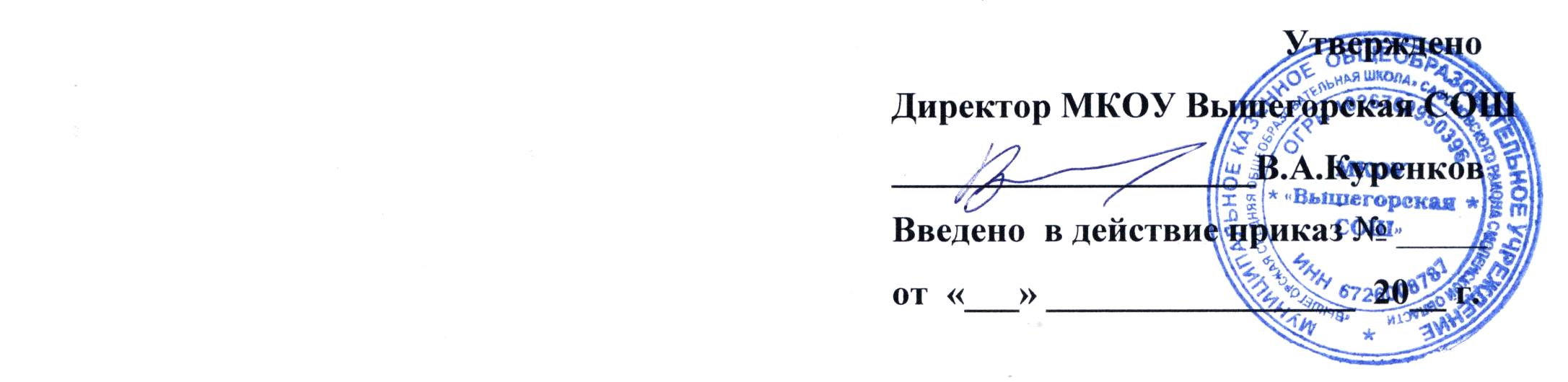 ГРАФИКпроведения генеральной уборки столовой№МероприятияСроки1Уборка столовой проводится после каждого приема пищи.Ежедневно 2Уборка столов производится после приема пищи. Мытье столов с горячим мыльным раствором.Ежедневно3Мытье посуды осуществляется после приема пищи по схеме согласно сан.минимума.Ежедневно 4Мочалки, щетки для мытья инвентаря обрабатываются после использования, согласно сан.правилам.Ежедневно 5Остатки пищи обеззараживаются и удаляются.Ежедневно 6Борьба с мухами и грызунами.Постоянно 7Влажная уборка варочного зала и подсобных помещений.Ежедневно 8Генеральная уборка помещений с мытьем окон.2 раза в месяц